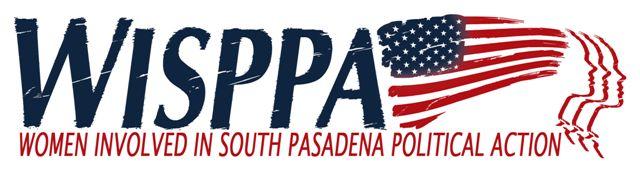 AGENDAJanuary 12, 2019 9:00 a.m. Conversation & Refreshments 9:30 a.m. Business Meeting 11:00 AdjournmentMEETING LOCATION:  South Pasadena Senior Center 1102 Oxley StreetCall to Order (9:30)Introduction of New or Prospective Members and Guests (9:30)Approval of Minutes from Nov. 3, 2018Homeless kits:  South Pasadena Police/Ellen Daigle (9:35)Speaker:  Conversation with the South Pasadena City Manager Stephanie DeWolfe (9:40)  Ellen WoodOld Business  NoneNew Business (10:40) Leo Politi Exhibit – Ellen DaigleChange in WISPPA name from Women Involved in South Pasadena Political Action to Women Involved in South Pasadena Public ActionReports (10:55)WISPPA Board Report – Betty EmirhanianMembership Comments, Announcements and Adjournment (11:00)Next Meeting:  Saturday, February 2 Community Connections – The Natural Environment 